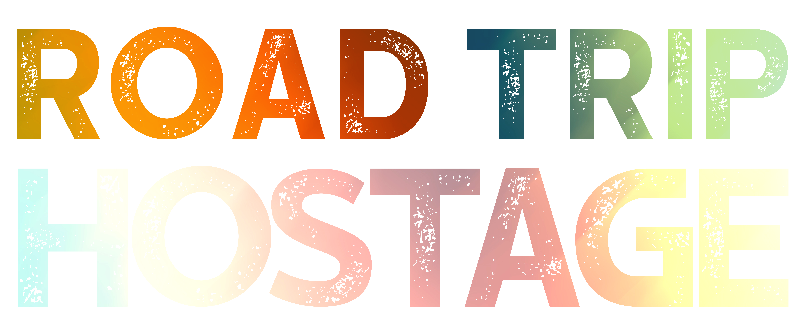 Johnson Production GroupPress KitOne-LinerWhen pursuing her dreams leads to a fractured relationship with her mother, a young student angrily leaves home, but soon finds herself the hostage of a deranged criminal who forces her to drive him across the country. Inspired by a True Story.SynopsisAfter accidentally killing his father, the handsome and charming Rick flees the scene of the crime. To avoid getting caught by the police, he asks the innocent Emma, a young student who recently left home after a disagreement with her mom, to drive him to the airport. What started out as a simple request for a ride, quickly turns into an active hostage situation, as Rick does everything he can to avoid getting caught by the authorities.ProducersExecutive ProducersTIMOTHY O. JOHNSONJOSEPH WILKAProducerA.J. KELLYCo-ProducerJACOB HORNLine ProducerAMANDA SEARSKey CastKey Cast BiographiesVERONICA RAMIREZActress Veronica Ramirez is originally from Toronto, Canada and now living in Los Angeles pursuing her career. She attended the New York Film Academy and has a Bachelor of Fine Arts In Acting for Film. Veronica has studied in various styles and techniques; trained in fighting and stunts; and is also professionally trained in multiple dance styles such as jazz, hip hop, tap and ballet 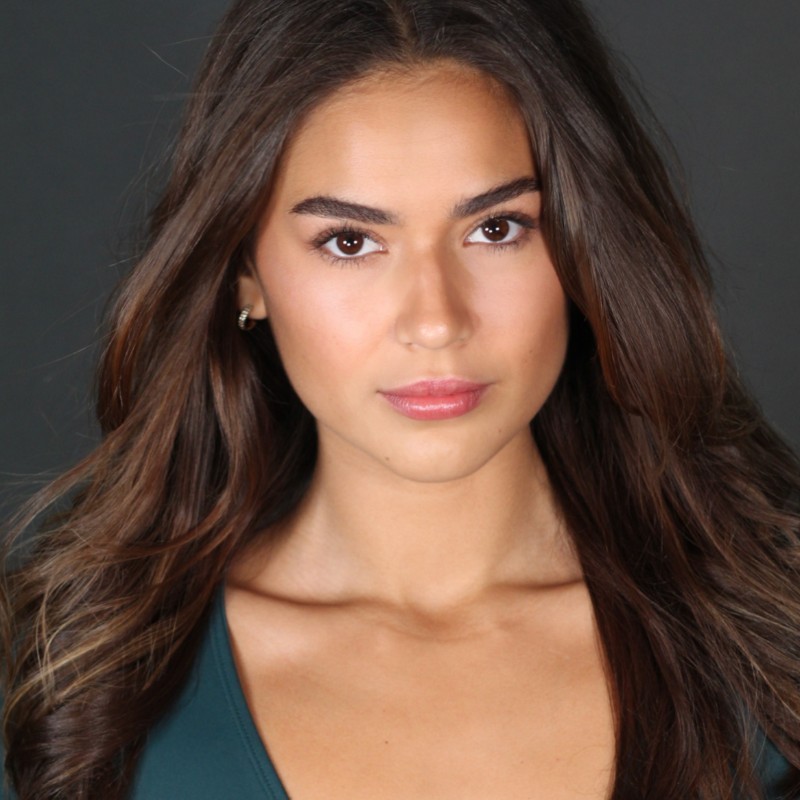 LUKAS CHARLES STAFFORDLukas Charles Stafford is an American actor, singer, and songwriter best known for his work on multiple Lifetime Films, his portrayal as Tom Hawkins in East of Middle West (SAG-feature), acting for Carrie Underwood, his popular single, "Still Missin You", and for performing in Broadway's production of "Home for the Holidays".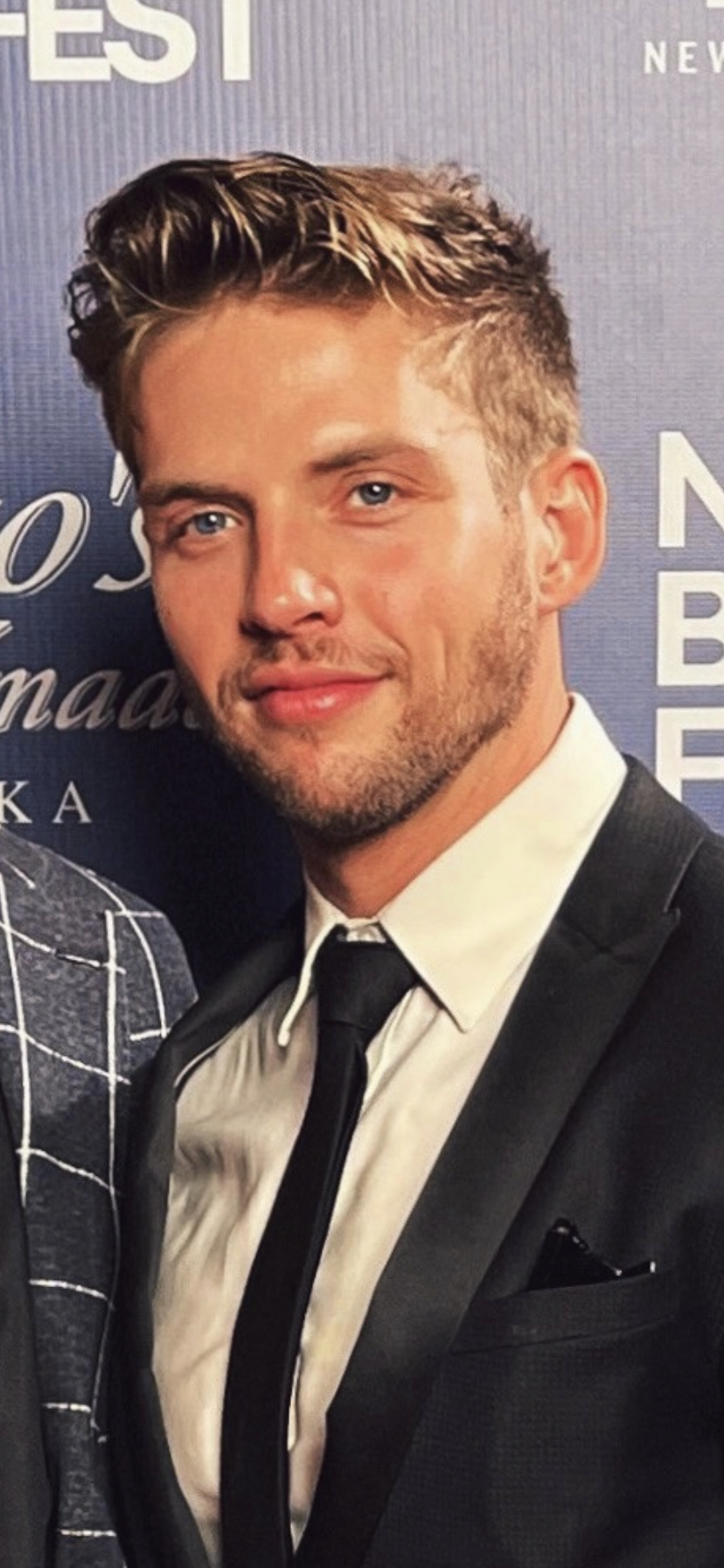 Born and raised in small-town Anderson, Indiana, Luke began a passionate life in the Midwest working summer labor jobs, playing sports, serving at homeless shelters, and learning music at an early age. Luke is the son of two middle-class parents, Robert Sheldon Stafford Jr., a manufacturing plant manager, and Cathy Elaine Stafford (Putcho), a cafeteria worker and substitute teacher. A small town kid with humble, hard-working roots and big dreams; his deep love for film, music, and entertainment pushed him to move quickly.At the age of 11, Luke picked up the saxophone and started learning musical theatre. At 18 years old, he graduated high school and began degrees in music, business, and theatre. During his college career, Stafford took every opportunity available outside of the classroom to grow his talents.At 19, Luke began singing gospel music, playing the piano, and music directing for Celebration Church at Arrow Heights in his hometown. At 21, he took his first lead live-performance role in Cedar Point's, "Luminosity", Cedar Fair's highest-grossing pop show, located in Sandusky, Ohio and produced by Pepsi. At 22, Luke took his first role on screen, joining Carrie Underwood in her 2016 hit music video, "Dirty Laundry". Starting at the top of the following year, he began his first domestic tour with Sheldon Reynolds of Earth, Wind, and Fire, hosted by Kalimba: The Spirit of EWF. Dreams destined for something greater, Luke finished his college degrees and moved to Los Angeles where his career expanded quickly.In late 2017, he moved to New York City for his Broadway debut in "Home for the Holidays" playing saxophone and singing back-up for (American Idol winner) Candice Glover, (America's Got Talent champion) Bianca Ryan, (The Voice champion) Josh Kauffman, and (YouTube sensations) Peter and Evynne Hollens. He returned to LA in 2018, where later that year he starred in "By & By", a film directed by Brian Lucke Anderson.In fall of 2019, Luke made his feature film debut as Tom Hawkins in "East of Middle West" (SAG-feature), produced by Stained Glass Productions in Los Angeles, and filmed in Iowa City, Iowa.Recently, in late 2022, he released his first original song, "Still Missin You", making it's way quickly to thousands of fresh ears.This fall, Luke will be seen playing the leading man in the Lifetime thriller, "The Student", directed by Brian Skiba.Still a simple soul from the Midwest, Luke dreams of sowing back into society with his work supporting homelessness communities and sex-trafficking prevention across the states. His free-time hobbies include playing piano, leading worship music for his local communities, and riding his 2007 Harley Sportster, "Roxanne," across-country. He enjoys writing, reading, football, and smoking his pipe (paired with a fine scotch) whenever there's something worth celebrating.CHALA SAVINOActress Chala Savino obtained her Bachelor’s degree in Theater from Wichita State University, attended School For Film and Television and The Second City Conservatory and Music Conservatory, where she honed her skills in Improv, Sketch and Musical Sketch. While she has an extensive live theater career and has been the lead in several short films, she has had several film roles including A Miracle Before Christmas, Honey Boy (w/Shia LeBouef), Barbershop The Final Cut and Soy Nero (w/Johnny Ortiz). She has been a guest star for 10 episodes on Saturday Night Live, had recurring roles on Young and the Restless, Days of Our Lives and All My Children. She has also had roles in Truth Be Told, All American and The Eleventh.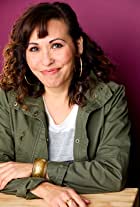 GABRIELLA BIZIOUGabriella Biziou is an American born actress from Austin, TX. Her first agent found her after being impressed by her performance in an acting class in Austin and she and began acting professionally in Texas before moving to Los Angeles, CA. She won the "Best of Indi" Actor Award in 2016 and her past film work have claimed 9 awards from independent film festivals and counting.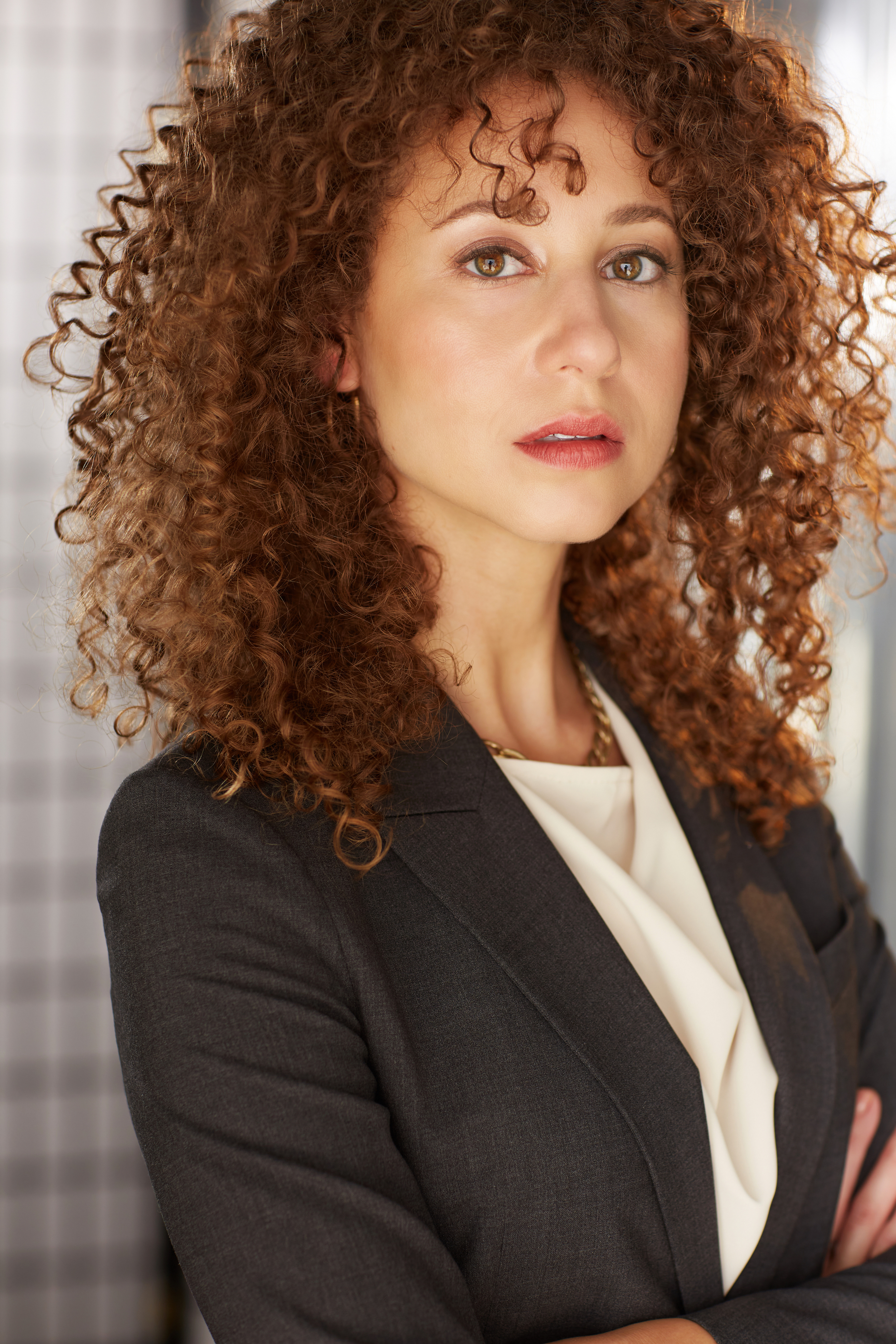 Production CreditsFull CastCasting ByJEFF HARDWICK CSAProduction DesignerMATT WALKERDirector of PhotographyANDRESSA CORDEIROEdited ByQUINN ELSEMusic ByRYAN GARRISONWritten ByJOHN HAYESDirected ByKAILA YORKOther CrewProducer BiographiesTIM JOHNSON – Executive ProducerTim Johnson is among the most active and reliable producers in the business thanks to top rate productions and global distribution appeal. Johnson is also responsible for producing the international hit series, DR. QUINN, MEDICINE WOMAN for CBS for over 5 seasons. During his 100-episode tenure, he also developed and produced the original docu-drama COLD CASE for CBS network, which was the very first program to integrate television with the Internet.Johnson has produced over 150 movies, 15 globally released series for every major US network - including ABC, Disney, CBS, NBC, Netfly, FOX and Sony.JOHNSON PRODUCTION GROUP The Johnson Production Group contracts globally to produce television content for international networks, studios and distributors. Based in Los Angeles and Vancouver, British Columbia, the company manages production, facilitates development and financing, procures distribution and guarantees quality and timely execution of its programs. While costs have gone up, so has the demand for quality. No longer is good enough, good enough. Johnson Production Group serves that segment when a show needs to be "A" quality, but produced efficiently enough to meet a locked budget. JPG specializes in value, protection of creative elements, and delivery of a quality finished product.JOSEPH WILKA – Executive ProducerJoseph Wilka is the Head of Production for Johnson Production Group. Los Angeles-based, Joseph had already produced and directed several feature films before serving as the senior marketing executive for Gravitas Ventures. While at Gravitas, Wilka helped pioneer new distribution models for independent films including day-and-date theatrical releases. It was also at Gravitas where Joseph first worked with Johnson Production Group to facilitate the release of their films to the worldwide Video On Demand audience. After serving as the Director of Distribution and Production for Viva Pictures, where he produced English-language versions of foreign animated titles for DirecTV, Wilka officially joined Johnson Production Group. As Head of Production, he oversees the development, production, and distribution of films from multiple production units for release on broadcast and streaming platforms.A.J. KELLY – ProducerProducer and co-founder of the creative production company, Goodform, A.J. Kelly has spent the past decade creating film, television, documentary, experiential and branded content. His work has won awards at top festivals including Cannes & SXSW, aired on premium networks and received multi-cultural acclaim. Based in Los Angeles, A.J. believes in elevating content from diverse creative voices and providing an outlet for filmmakers to bring their stories to life.JACOB HORN – Co-ProducerJacob Horn began his career in the entertainment industry by working his way up through Elijah Wood’s production company, Spectrevision. With them, he was able to gain producing experience with directors such as Nacho Vigalondo and Josh Waller.  After leaving Spectrevision, Jacob went out on his own to produce and direct his own content including several short films, a Christmas feature for Hallmark , and also becoming the Stunt Dept Manager on Once Upon A Time In Hollywood.  At present, Jacob is the Head of Production for GoodFlix, a feature film production company where he oversees an annual slate of films.AMANDA SEARS – Line ProducerBorn in Denmark, Amanda has been interested in movies since she was a young kid. At age 15 she joined a 3-year film program, where she worked on multiple internationally award-winning short films, before eventually making her way to Los Angeles to pursue her dreams as a producer. She has been working as a coordinator with GoodFlix since the winter of 2021 before getting the chance to Line Produce her first feature film in the fall of 2022. In her free time, she enjoys skydiving and martial arts.  Billing BlockLifetime Presents In Association with Johnson Production Group ROAD TRIP HOSTAGE 
starring VERONICA RAMIREZ   LUKAS CHARLES STAFFORD  CHALA SAVINO  GABRIELLA BIZIOU  Casting By JEFF HARDWICK CSA  Production Designer MATT WALKER  Director of Photography ANDRESSA CORDEIRO  Edited By QUINN ELSE  Music By RYAN GARRISON  Line Producer AMANDA SEARS  
Co-Producer JACOB HORN  Executive Producers JOSEPH WILKA  TIMOTHY O. JOHNSON  
Produced By A.J. KELLY  Written By JOHN HAYES  Directed By KAILA YORK© MMXXIII Johnson Production Group Inc.  All Rights Reserved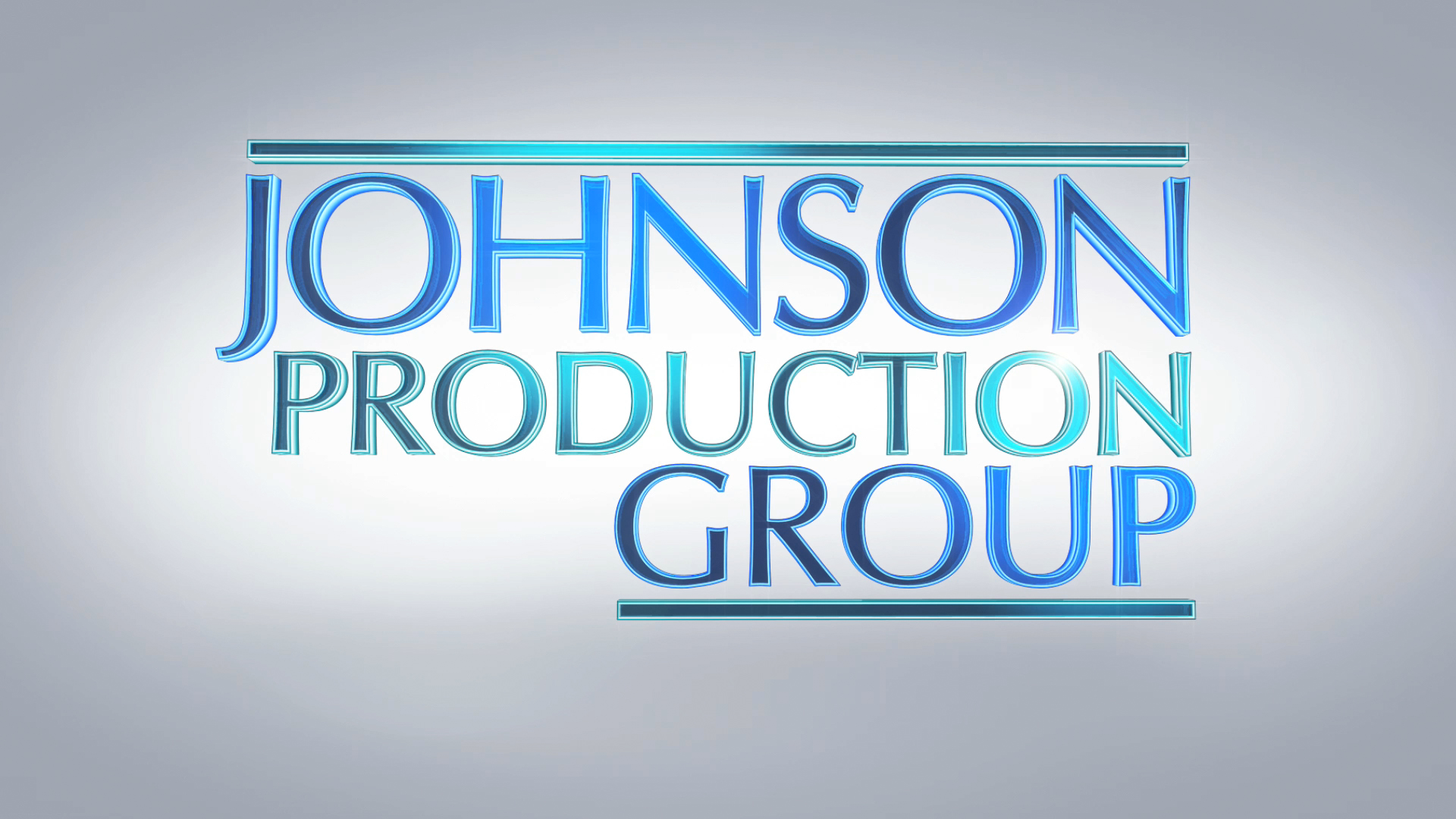 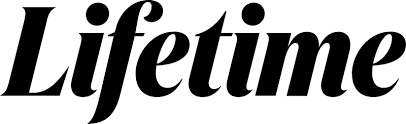 Meta DataLONG (max 3000 characters) synopsisAfter accidentally killing his father, the handsome and charming Rick flees the scene of the crime. To avoid getting caught by the police, he asks the innocent Emma to drive him to the airport.  Emma is a young student who had angrily left home when pursuing her dreams led to a fractured relationship with her mother.  What started out as a simple request for a ride, quickly turns into an active hostage situation, as Rick does everything he can to avoid getting caught by the authorities.  (491)MEDIUM (max 500) synopsisAfter accidentally killing his father, the handsome and charming Rick flees the scene of the crime. To avoid getting caught by the police, he asks the innocent Emma to drive him to the airport.  Emma is a young student who had angrily left home when pursuing her dreams led to a fractured relationship with her mother.  What started out as a simple request for a ride, quickly turns into an active hostage situation, as Rick does everything he can to avoid getting caught by the authorities.  (491)SHORT (max 100 characters) synopsisA rebellious girl becomes hostage to a deranged criminal and has to drive him across the country. (98)5 KEY WORDSDancer, dreams, mother, criminal, carCHARACTEREmma SimpsonRick HooverHillary SimpsonDetective RamirezACTORVERONICA RAMIREZLUKAS CHARLES STAFFORDCHALA SAVINOGABRIELLA BIZIOUActorsVERONICA RAMIREZLUKAS CHARLES STAFFORDCHALA SAVINOGABRIELLA BIZIOU CHRISTOPHER SKYCIRCUS-SZALEWSKIJENNIFER CASTILLOLISA LONGNICOLE ANDREWSRoleEmma SimpsonRick HooverHillary SimpsonDetective RamirezDetective GravesCharles HooverKatyMotel ClerkLindaANDREW JUKESFirst Assistant DirectorNATHAN DE LORIMIERSecond Assistant DirectorNATALIE BRADYSecond Second Assistant DirectorABIGAIL PEREZArt DirectorsBLOSSOM CHIDDICKJARON FLYNNSet DresserEMILY MEFFORDKey Make-up ArtistSARAH KRASNIANSKIKey Hair StylistCATHERINE BESLERAdditional StylistsKELLY TORRESTYSON GALLANDSecond Camera OpRYAN MAGRISH1st Assistant CameraRUOYU ZHANG2nd Assistant CameraMORGAN MILLERPEDRO AGUIRREMedia ManagerKEN SAXStills PhotographersABE ATRITOM LEDUCGaffersJEFF MARLOWETAYLOR HUDDLESTONAdditional GafferAARON ROMOBest Boy ElectricDEVIN CONNORAdditional BBEsNATHAN ALEXANDERMAILE EDWARDSDUSHENE FOSTERKey GripsPETER G HOWELLCHENG XUBest Boy GripJOSHUA TOLONAdditional BBGCHAD MARSHALLDolly Grip/SwingJESSICA MAURICIOCostume DesignerSOHN GUESSFORDWardrobe AssistantJASON BODILYProduction Sound MixerMARIA-CAREY WALTONScript SupervisorTRAVIS PILATProduction ManagerKARIM PHELPSSafety CoordinatorARIES LOUIZIAProduction AssistantsBROOKE SHARLANDBRANDON HILLGABAR CHOLIANDREW SILAGYSupervising Sound EditorLUIS MURGUIASound DesignerARTEM SEMENOVRe-Recording MixerMATÍAS BELTRANDODialogue EditorPATRICK EVANSPost Production SupervisorCHANGING FRAMESPost Production ServicesJEFF SPOTTColoristANTHONY CAMPAGNAFinishing ArtistHOLLYWOOD SCRIPT CLEARANCEScript ClearancePRIVATE ISLAND AUDIOADR FacilitiesRISING TIDE EFFECTSVisual EffectsTARANTULAGOODFORMABACUS INSURANCE BROKERS, INCInsuranceBOYS IN THE KITCHENCateringTOO TASTY CATERINGLORI’S KITCHENRARE BREEDSCamerasSIMMI SINGHSpecial ThanksJOHN AUGUSTINI